Territory Records (Records Disposal Schedule – Public Prosecution Records) Approval 2018 (No 1)*Notifiable instrument NI2018 —710made under theTerritory Records Act 2002, s 19 (Approval of schedules for the disposal of records)1	Name of instrumentThis instrument is the Territory Records (Records Disposal Schedule – Public Prosecution Records) Approval 2018 (No 1)2	CommencementThis instrument commences on the day after notification.3	ApprovalI approve the Records Disposal Schedule – Public Prosecution Records.4	RevocationThis instrument revokes Territory Records (Records Disposal Schedule - ACT Director of Public Prosecutions Records) Approval 2011 (No 1) NI2011-89.Danielle Wickman
Director of Territory Records
13 December 2018
Records Disposal Schedule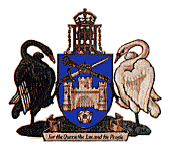 Public Prosecution RecordsTable of ContentsINTRODUCTION	5PURPOSE	5SCOPE	5AUTHORITY	5STRUCTURE AND RELATIONSHIP TO THE TERRITORY VERSION OF KEYWORD AAA	5Whole-of-Government Thesaurus	6GUIDELINES FOR USE	6Coverage of authority	6Layout of the schedule	7FORMAT OF RECORD	8Electronic records	8DESTRUCTION OF RECORDS	8UPDATING THE RECORDS DISPOSAL SCHEDULE	8ASSISTANCE IN USING THE RECORDS DISPOSAL SCHEDULE	8RELATED LEGISLATION	9DEFINITIONS	10Agency	10Appraisal	10Business Classification Scheme	10Principal Officer	10Records	10Records of an Agency	10Records Disposal Schedule	10Records Management Program	10Recordkeeping Systems	11Scope Note	11Sentencing	11Territory Archives	11BUSINESS CLASSIFICATION SCHEME	12PUBLIC PROSECUTION RECORDS	13RECORDS DISPOSAL SCHEDULE	14PUBLIC PROSECUTIONS RECORDS	15Coronial Matters	15Confiscation of Criminal Assets	15Criminal Matters	16Planning	17Policies & Procedures	17Reporting and Statements	18RETAIN AS TERRITORY ARCHIVES	19PUBLIC PROSECUTIONS RECORDS	20Coronial Matters	20Criminal Matters	20Criminal Matters (cont.)	21Planning	21Policies & Procedures	21Reporting and Statements	22INTRODUCTIONThe Records Disposal Schedule – Director of Public Prosecutions Records is the official authority for the disposal of these ACT Government Records.It is one of a series of Whole of Government Records Disposal Schedules authorised by the Director of Territory Records in accordance with the provisions of the Territory Records Act 2002. It is used in conjunction with other Territory Records Disposal Schedules.PURPOSEThe purpose of this Records Disposal Schedule is to provide for the authorised disposal of records created or maintained by ACT Government Agencies.SCOPEThis Records Disposal Schedule applies to records created or maintained by ACT Government Agencies. It applies to records in any format, including electronic records.AUTHORITYThe Director of Territory Records, in consultation with stakeholders and the Territory Records Advisory Council, has approved this Records Disposal Schedule for use. The schedule does not take effect until it has been incorporated into an agency's Records Management Program that has been signed off by the Principal Officer of the agency.Even so, officers using this Records Disposal Schedule should apply it with caution. They should be aware that the authorisations for disposal are given in terms of the Territory Records Act 2002 only. Officers must not dispose of records in contravention of this Records Disposal Schedule or other requirements such as a records disposal freeze.  Current records disposal freezes can be found at the Territory Records Office Internet site http://www.territoryrecords.act.gov.au/recordsadvice.This Records Disposal Schedule will remain in force until a new schedule supersedes it or the Director of Territory Records withdraws it from use.STRUCTURE AND RELATIONSHIP TO THE TERRITORY VERSION OF KEYWORD AAAA Records Disposal Schedule generally specifies retention periods. That is, how long records are to be retained by the agency before being destroyed or retained as Territory Archives.Retention periods set down in this schedule are minimum periods only and an agency may keep records for a longer period if considered necessary for business requirements. Reasons for longer retention could include legal requirements, administrative need or agency directives. An agency must take all reasonable steps to ensure that no legal action is contemplated in relation to its records and must not dispose of any records where it is aware of possible legal action for which the records may be required as evidence or if there is a current records disposal freeze in effect.The Records Disposal Schedule –Public Prosecution Records has a hierarchical structure that reflects its arrangements according to functions and activities, rather than by subject, and this also reflects a close relationship to the Territory Version of Keyword AAA. The Records Disposal Schedule is designed to be applicable to all records regardless of titling conventions used, so that records, which have not been titled using the terminology represented by this Records Disposal Schedule, may still be sentenced with relative ease.Whole-of-Government ThesaurusThe Whole of Government Thesaurus is a controlled vocabulary of terms designed for use in the classifying, titling and indexing of records on creation.The Whole of Government Thesaurus has been developed on the basis of the Territory Version of Keyword AAA (TVKAAA 2010), a thesaurus which incorporated 16 common functions. All other functions within the Whole of Government Thesaurus are considered functions performed by the ACT Government and have been included following consultation with agencies and after consideration by the Territory Records Office (TRO) via a formal approval process.The Whole of Government Thesaurus is mandated by the Director of Territory Records for use by all ACT Government agencies as part of their classifying and titling of paper and electronic records.  See also Records Advice No.28 Functional directories on shared drives.The disposal actions listed in this Records Disposal Schedule were determined through the process of appraisal in accordance with Territory Records (Records, Information and Data) Standard 2016. Appraisal is based upon the same type of analysis of business activity employed in the classification scheme used in the original Territory Version of Keyword AAA. Essentially, appraisal involves attaching record retention periods and disposal decisions (and even records creation requirements and rules) to the same classification scheme.GUIDELINES FOR USECoverage of authorityThe Records Disposal Schedule – Public Prosecution Records:covers all records related to the function;is intended to be used in conjunction with other Territory Records Disposal Schedules;specifies the minimum period records should be kept (retention periods) specifies whether, upon the expiry of the retention periods, the records may be destroyed or are required as Territory Archives; andis applicable to records created and maintained in any format, including electronic or formats such as microfiche.Layout of the scheduleThis Records Disposal Schedule begins with an introduction incorporating definitions and the business classification scheme. Then each of the functions and activity disposal sets or 'disposal classes' relating to the functions are described. These are followed by a composite list of classes designated 'Retain as Territory Archives'. The functions and activity disposal sets show the following details:Function. This is the broad level business function and is displayed in bold capital letters at the top of each page. It is the highest level in the business classification scheme. It is followed by the scope note, which provides definitions of the function and a collective view of the business activities that make that function unique.Activity.Activities are the processes or operations that make up the business function. They are set in bold and italics below the function statement. This is the second level of the business classification scheme. The scope of the activity encompasses all of the transactions that take place in relation to the activity. Activities can relate to many functions with the scope notes covering all of these relationships (e.g., the activity 'Policy' is linked to all of the functions). However, each function and activity set represents a unique unit.Entry No.This is the disposal class number allocated based on the function and activity set and the class number of the record. The barcode is the same as the Entry No. and may be used in an automated recordkeeping system.Description of Records.This is the description of the records documenting the business function, activity and transactions. The descriptions can relate to one record such as a register or a group of records documenting a particular set of transactions.Disposal Action.This is the minimum period a record must be kept for and is the trigger event from which the disposal date can be calculated.FORMAT OF RECORDThis Records Disposal Schedule is applicable to any record that performs the function prescribed, irrespective of format. Records may include:cards;registers;files;microfilm;COM (computer output microfiche);electronic records, including various electronic media, andany other formats.Electronic recordsRefers to records created, communicated and maintained by means of electronic equipment. Information could be maintained/stored in a number of ways - on the database (the main database, or a special archives database); on magnetic media; on optical disks; or on separate hardcopy (paper, COM).Electronic records must be readily accessible for the length of the specified retention period. Routine treatment (such as wiping, updating, alterations or re-recording) does not constitute disposal.DESTRUCTION OF RECORDSWhen the approved disposal date for the destruction of records has been reached, appropriate arrangements for their destruction should be made. It is the responsibility of each agency to ensure that its records are destroyed in a secure and appropriate manner as indicated in the agency Records Management Program.UPDATING THE RECORDS DISPOSAL SCHEDULERecords Disposal Schedules are reviewed and updated from time to time. For suggested amendments or alterations to this schedule please contact the Director of Territory Records.ASSISTANCE IN USING THE RECORDS DISPOSAL SCHEDULEAgencies requiring any assistance in the interpretation or implementation of any Records Disposal Schedule are encouraged to contact the Director of Territory Records.RELATED LEGISLATIONThe following legislation is related to the records classes covered by this Records Disposal Schedule:Children and Young People Act 2008Confiscation of Criminal Assets Act 2003Coroners Act 1997Court Procedures Act 2004Criminal Code 2002Crimes Act 1900Crimes (Child Sex Offenders) Act 2005Crimes (Forensic Procedures) Act 2000Crimes (Restorative Justice) Act 2004Crimes (Sentence Administration) Act 2005Crimes (Sentencing) Act 2005Director of Public Prosecutions Act 1990Director of Public Prosecutions Regulation 1991Evidence (Miscellaneous Provisions) Act 1991Evidence Act 2016Freedom of Information Act 2016Information Privacy Act 2014Magistrates Court Act 1930Public Sector Management Act 1994Territory Records Act 2002DEFINITIONSAgencyThe Executive, an ACT Court, the Legislative Assembly Secretariat, an administrative unit, a Board of Inquiry, a Judicial or Royal Commission, any other prescribed authority, or an entity declared under the regulations of the Territory Records Act 2002 to be an agency.AppraisalThe process of evaluating business activities to:determine which records need to be captured;determine how long the records need to be kept to meet business needs; andmeet the requirements of organisational accountability and community expectations.Business Classification SchemeA hierarchical scheme for identifying and defining the functions, activities and transactions an agency performs in the conduct of its business, and the relationships between them.Principal OfficerThe Chief Executive of an administrative unit, or its equivalent in other types of agencies.RecordsInformation created, received, and maintained as evidence and information by an organisation or person, in pursuance of legal obligations or in the transition of business. This recorded information must be maintained or managed by the agency to provide evidence of their business activities. Records can be in written, electronic or any other form.Records of an AgencyRecords, in writing, electronic or any other form, under the control of an agency or to which it is entitled to control, kept as a record of its activities, whether it was created or received by the agency.Records Disposal ScheduleA document approved by the Director of Territory Records, which sets out the types of records an agency must make and how long they must be kept.Records Management ProgramA document that complies with Section 16 of the Territory Records Act 2002 by setting out the means by which an agency will manage its records, and is approved by the agency's Principal Officer.Recordkeeping SystemsInformation systems that capture, maintain and provide access to records over time. While the term is often associated with computer software, Recordkeeping Systems also encompass policies, procedures, practices and resources that are applied within an agency to ensure that full and accurate records of business activity are made and kept.Scope NoteAn explanation of terms used in describing the records and the context in which they were made and used.SentencingThe process of applying appraisal decisions to individual records by determining the part of a Records Disposal Schedule that applies to the record and assigning a retention period consistent with that part.Territory ArchivesRecords preserved for the benefit of present and future generations.BUSINESS CLASSIFICATION SCHEMEPUBLIC PROSECUTION RECORDSThe function provided by the Director of Public Prosecutions in the institution and conducting of prosecutions in relation to summary offences, and indictable offences, and the associated instituting and responding to appeals in respect of such matters.  Also the restraint of and confiscation of assets used in, or derived from, the commission of criminal offences; and assisting the Coroner at coronial inquests (into deaths) and inquiries (into fires).Coronial MattersActivities related to coronial inquests and inquiries conducted by the Coroners Court where the Director of Public Prosecutions appears as Counsel assisting the coroner.Confiscation of criminal assetsActivities related to proceedings to deprive people of the proceeds of crime and the property used for criminal activity. Criminal MattersThe activities relating to the prosecution of criminal matters in ACT Courts. Includes matters committed from courts for trial and sentences, bail applications and breaches of recognisances given by a court, and appeals heard in ACT courts.PlanningThe activities associated with carrying out systematic planning in order to meet strategic, business or operational goals and objectives. Policy and ProceduresThe activities associated with drafting, developing and implementing policies, procedures, and guidelines establishing decisions, directions, precedents and standard methods of operating which act as a reference for future decision making, and maintaining their currency over time. Includes guidelines devised by both internal and external sources of authority, rules and instructions.Reporting and StatementsThe activities associated with drafting, preparing and providing reports relating to the function including in the form of informal or formal statements, statistics, returns, submissions or similar reports.RECORDS DISPOSAL SCHEDULEPUBLIC PROSECUTIONS RECORDSThe function of providing, conducting and managing public prosecutions in relation to summary and indictable offences and instituting and responding to appeals. Includes the restraint of, and confiscation of, assets used in or derived from the commission of criminal offences and assisting with coronial inquests into deaths and inquiries into fires.Coronial MattersActivities related to coronial inquests and inquiries conducted by the Coroners Court where the Director of Public Prosecutions appears as Counsel assisting the coroner.Confiscation of Criminal AssetsActivities related to proceedings to deprive people of the proceeds of crime and the property used for criminal activity.Criminal MattersThe activities relating to the prosecution of criminal matters in ACT Courts. Includes matters committed from courts for trial and sentences, bail applications and breaches of recognisances given by a court, and appeals heard in ACT courts.PlanningThe activities associated with carrying out systematic planning in order to meet strategic, business or operational goals and objectives.[For the development of business and corporate plans which set the strategic agenda and direction for the organisation, use STRATEGY & GOVERNANCE – Strategy & Planning.]Note: Use the relevant activity where strategies and plans are developed to support a more specific process, (e.g. use Maintenance for maintenance plans, or Risk Management & Insurance for risk management plans and strategies.Policies & ProceduresThe activities associated with drafting, developing and implementing policies, procedures, and guidelines establishing decisions, directions, precedents and standard methods of operating which act as a reference for future decision making, and maintaining their currency over time. Includes guidelines devised by both internal and external sources of authority, rules and instructions.[For policy proposals and guidelines which form legislative instruments, use STRATEGY & GOVERNANCE – Legislation.]Reporting and StatementsThe activities associated with drafting, preparing and providing reports relating to the function including in the form of informal or formal statements, statistics, returns, submissions or similar reports.Note: Where reports support a more specific activity, use the relevant classification, (e.g. use Borrowing & Investment, for reports on organisation investments).RETAIN AS TERRITORY ARCHIVESPUBLIC PROSECUTIONS RECORDSThe function of providing, conducting and managing public prosecutions in relation to summary and indictable offences and instituting and responding to appeals. Includes the restraint of, and confiscation of, assets used in or derived from the commission of criminal offences and assisting with coronial inquests into deaths and inquiries into fires.Coronial MattersActivities related to coronial inquests and inquiries conducted by the Coroners Court where the Director of Public Prosecutions appears as Counsel assisting the coroner.Criminal MattersThe activities relating to the prosecution of criminal matters in ACT Courts. Includes matters committed from courts for trial and sentences, bail applications and breaches of recognisances given by a court, and appeals heard in ACT courts.PlanningThe activities associated with carrying out systematic planning in order to meet strategic, business or operational goals and objectives.[For the development of business and corporate plans which set the strategic agenda and direction for the organisation, use STRATEGY & GOVERNANCE – Strategy & Planning.]Note: Use the relevant activity where strategies and plans are developed to support a more specific process, (e.g. use Maintenance for maintenance plans, or Risk Management & Insurance for risk management plans and strategies.Policies & ProceduresThe activities associated with drafting, developing and implementing policies, procedures, and guidelines establishing decisions, directions, precedents and standard methods of operating which act as a reference for future decision making, and maintaining their currency over time. Includes guidelines devised by both internal and external sources of authority, rules and instructions.[For policy proposals and guidelines which form legislative instruments, use STRATEGY & GOVERNANCE – Legislation.]Reporting and StatementsThe activities associated with drafting, preparing and providing reports relating to the function including in the form of informal or formal statements, statistics, returns, submissions or similar reports.
Note: Where reports support a more specific activity, use the relevant classification, (e.g. use Borrowing & Investment, for reports on organisation investments).Entry No.Description of RecordsDisposal Action029.425.001Records relating to Coronial inquiries and inquests cases where the Director of Public Prosecutions appears as counsel to assist the Coroner at an inquest or inquiry including:post mortem results;life extinct statement;identification statement;forensic notes;expert reports;report of coroner.Retain as Territory Archives*029.425.001*Records relating to Coronial inquiries and inquests cases where the Director of Public Prosecutions appears as counsel to assist the Coroner at an inquest or inquiry including:post mortem results;life extinct statement;identification statement;forensic notes;expert reports;report of coroner.Retain as Territory ArchivesEntry No.Description of RecordsDisposal Action029.426.001Records relating to the confiscation of criminal assets including:application and affidavit in support of application;application for exclusion order and affidavit in support of exclusion order;court orders.Destroy 10 years after last action*029.426.001*Records relating to the confiscation of criminal assets including:application and affidavit in support of application;application for exclusion order and affidavit in support of exclusion order;court orders.Destroy 10 years after last actionEntry No.Description of RecordsDisposal Action029.427.001Records relating to indictable matters and prosecutions in the Supreme Court including:committal papers;section 90A certificate;indictment;case statement;notice declining to proceed;criminal history;victim impact statement;representations from accused;pre sentence report;bail application and affidavit;breach of recognisance.Retain as Territory Archives*029.427.001*Records relating to indictable matters and prosecutions in the Supreme Court including:committal papers;section 90A certificate;indictment;case statement;notice declining to proceed;criminal history;victim impact statement;representations from accused;pre sentence report;bail application and affidavit;breach of recognisance.Retain as Territory Archives029.427.002Records relating to appeals and appellate matters conducted in the Supreme Court, Court of Appeal and High Court of Australia including:notice of appeal;notice of appearance;appeal book;appeal documentation from court below;application for special leave to appeal;application book.Retain as Territory Archives*029.427.002*Records relating to appeals and appellate matters conducted in the Supreme Court, Court of Appeal and High Court of Australia including:notice of appeal;notice of appearance;appeal book;appeal documentation from court below;application for special leave to appeal;application book.Retain as Territory Archives029.427.003
*029.427.003*Records relating to sexual matters in the Magistrate Court or Children’s CourtDestroy 45 years after last action029.427.004Records relating to summary matters and prosecutions in the Magistrate Court, Children’s Court of a non-sexual nature, and in the Industrial Court including:charge;statement of facts;criminal history;victim impact statement;representations from defendant;pre-sentence report;bail application;breach of recognisance.Destroy 10 years after last action*029.427.004*Records relating to summary matters and prosecutions in the Magistrate Court, Children’s Court of a non-sexual nature, and in the Industrial Court including:charge;statement of facts;criminal history;victim impact statement;representations from defendant;pre-sentence report;bail application;breach of recognisance.Destroy 10 years after last actionRecords relating to summary matters and prosecutions in the Magistrate Court, Children’s Court of a non-sexual nature, and in the Industrial Court including:charge;statement of facts;criminal history;victim impact statement;representations from defendant;pre-sentence report;bail application;breach of recognisance.Destroy 10 years after last actionEntry No.Description of RecordsDisposal Action029.079.001Final versions of plans for major or significant projects, programs or operational activities relating to the Public Prosecution function.Retain as Territory Archives*029.079.001*Final versions of plans for major or significant projects, programs or operational activities relating to the Public Prosecution function.Retain as Territory Archives029.079.002
*029.079.002*Final versions of plans for projects, programs and operational activities of lesser significance relating to the Public Prosecution function.Destroy 7 years after last action029.079.003
*029.079.003*Working papers documenting the development of plans for projects, programs and operational activities. Includes: draft plansreports analysing issuescomments.Destroy 6 months after adoption of final planEntry No.Description of RecordsDisposal Action029.273.001Records documenting the development and establishment of the agency's public prosecution policies, procedures and guidelines. Includes:policy proposals;research papers;results of consultations;supporting reports;major drafts, comments and working papers;final policies, manuals, handbooks, directives, etc. (e.g. procedural rules derived from Chief Executive's instructions).Retain as Territory Archives*029.273.001*Records documenting the development and establishment of the agency's public prosecution policies, procedures and guidelines. Includes:policy proposals;research papers;results of consultations;supporting reports;major drafts, comments and working papers;final policies, manuals, handbooks, directives, etc. (e.g. procedural rules derived from Chief Executive's instructions).Retain as Territory ArchivesEntry No.Description of RecordsDisposal Action029.295.001Records relating to the development of internal reports and reports made to external agencies relating to public prosecution matters, including periodic internal reports on general administrative matters used to monitor and document recurring activities, comments received and working papers.Retain as Territory Archives*029.295.001*Records relating to the development of internal reports and reports made to external agencies relating to public prosecution matters, including periodic internal reports on general administrative matters used to monitor and document recurring activities, comments received and working papers.Retain as Territory ArchivesEntry No.Description of RecordsDisposal Action029.425.001Records relating to Coronial inquiries and inquests cases where the Director of Public Prosecutions appears as counsel to assist the Coroner at an inquest or inquiry including:post mortem results;life extinct statement;identification statement;forensic notes;expert reports;report of coroner.Retain as Territory Archives*029.425.001*Records relating to Coronial inquiries and inquests cases where the Director of Public Prosecutions appears as counsel to assist the Coroner at an inquest or inquiry including:post mortem results;life extinct statement;identification statement;forensic notes;expert reports;report of coroner.Retain as Territory ArchivesEntry No.Description of RecordsDisposal Action029.427.001Records relating to indictable matters and prosecutions in the Supreme Court including:committal papers;section 90A certificate;indictment;case statement;notice declining to proceed;criminal history;victim impact statement;representations from accused;pre sentence report;bail application and affidavit;breach of recognisance.Retain as Territory Archives*029.427.001*Records relating to indictable matters and prosecutions in the Supreme Court including:committal papers;section 90A certificate;indictment;case statement;notice declining to proceed;criminal history;victim impact statement;representations from accused;pre sentence report;bail application and affidavit;breach of recognisance.Retain as Territory ArchivesCriminal Matters (cont.)Criminal Matters (cont.)Criminal Matters (cont.)Entry No.Description of RecordsDisposal Action029.427.002Records relating to appeals and appellate matters conducted in the Supreme Court, Court of Appeal and High Court of Australia including:notice of appeal;notice of appearance;appeal book;appeal documentation from court below;application for special leave to appeal;application book.Retain as Territory Archives*029.427.002*Records relating to appeals and appellate matters conducted in the Supreme Court, Court of Appeal and High Court of Australia including:notice of appeal;notice of appearance;appeal book;appeal documentation from court below;application for special leave to appeal;application book.Retain as Territory ArchivesEntry No.Description of RecordsDisposal Action029.079.001
*029.079.001*Final versions of plans for major or significant projects, programs or operational activities relating to the Public Prosecution function.Retain as Territory ArchivesFinal versions of plans for major or significant projects, programs or operational activities relating to the Public Prosecution function.Retain as Territory ArchivesEntry No.Description of RecordsDisposal Action029.273.001
*029.273.001*Records documenting the development and establishment of the agency's public prosecution policies, procedures and guidelines. Includes:policy proposals;research papers;results of consultations;supporting reports;major drafts;comments and working papers;final policies, manuals, handbooks, directives, etc. (e.g. procedural rules derived from Chief Executive's instructions).Retain as Territory ArchivesRecords documenting the development and establishment of the agency's public prosecution policies, procedures and guidelines. Includes:policy proposals;research papers;results of consultations;supporting reports;major drafts;comments and working papers;final policies, manuals, handbooks, directives, etc. (e.g. procedural rules derived from Chief Executive's instructions).Retain as Territory ArchivesEntry No.Description of RecordsDisposal Action029.295.001
*029.295.001*Records relating to the development of internal reports and reports made to external agencies relating to public prosecution matters, including periodic internal reports on general administrative matters used to monitor and document recurring activities, comments received and working papers.Retain as Territory Archives